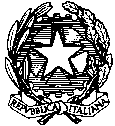 Ministero dell’Istruzione, dell’Università e della RicercaUfficio Scolastico Regionale per il LazioUfficio XI – Ambito Territoriale per  di FrosinoneVia Verdi, 29 – 03100 FrosinoneProt. n.  10374                                                                                                                                                                                                            Frosinone,   13/08/2014		IL   DIRIGENTEVISTO	il CCNI sottoscritto il 26 marzo 2014, concernente le operazioni aventi effetto limitato ad un solo anno scolastico  del personale docente, educativo ed ATA per l’a.s. 2014-2015;VISTA	la graduatoria degli insegnanti di Scuola primaria richiedenti l’assegnazione provvisoria per l’a.s. 2014-2015;VISTE	le sedi disponibili e le preferenze espresse  dagli interessati;D E C R E T APer l’a.s. 2014-2015 sono disposte le seguenti  assegnazioni provvisorie interprovinciali degli insegnanti di Scuola primaria  di ruolo:Ministero dell’Istruzione, dell’Università e della RicercaUfficio Scolastico Regionale per il LazioUfficio XI – Ambito Territoriale per  di FrosinoneVia Verdi, 29 – 03100 FrosinoneMinistero dell’Istruzione, dell’Università e della RicercaUfficio Scolastico Regionale per il LazioUfficio XI – Ambito Territoriale per  di FrosinoneVia Verdi, 29 – 03100 FrosinoneMinistero dell’Istruzione, dell’Università e della RicercaUfficio Scolastico Regionale per il LazioUfficio XI – Ambito Territoriale per  di FrosinoneVia Verdi, 29 – 03100 FrosinoneMinistero dell’Istruzione, dell’Università e della RicercaUfficio Scolastico Regionale per il LazioUfficio XI – Ambito Territoriale per  di FrosinoneVia Verdi, 29 – 03100 FrosinoneMinistero dell’Istruzione, dell’Università e della RicercaUfficio Scolastico Regionale per il LazioUfficio XI – Ambito Territoriale per  di FrosinoneVia Verdi, 29 – 03100 FrosinoneNon hanno beneficiato di assegnazione provvisoria i docenti che, pur  avendo presentato regolare istanza, non risultano nell’elenco di cui sopra in quanto, alla data del presente provvedimento, non è disponibile alcuna delle sedi richieste dai docenti medesimi.AI DIRIGENTI DEGL I ISTITUTI COMPRENSIVI DELLA PROVINCIA					                =    Loro Sedi    =							Il Dirigente														   (Dr. Mario Mandarelli)AGLI A.T.P. DELLA REPUBBLICA                           =    Loro Sedi    =						                (F.to Maina)All’Albo dell’Ufficio				         =    S  e  d  e    =Alla Direzione Provinciale dei Servizi Vari     =    Frosinone    =n. ord.Cognome  nomeData di nascitapuntiPrecedenzadaa1ZACCARI TIZIANA05/03/1976 6CCNIRMEE8GA014FREE84001N – FERENTINO 2°2FORLINI MARISA16/01/19580CCNIRMEE22101TFREE83101W– CEPRANO3MASOCCO VITTORIA28/06/197413CCNIROMAFREE85802X– CECCANO 2°4SPERDUTI LUIGINA01/05/196612CCNIRMEE8BD01EFREE830013 – SUPINO5IACOVELLA ROMINA29/07/197112CCNIRMEE8B301PFREE84001N –FERENTINO 2°n. ord.Cognome  nomeData di nascitapuntiPrecedenzadaa6MIGLIORI MORENA02/06/197212CCNIRMEE220012FREE814015- CASTRO DEI VOLSCI L. Inglese7FOLCARELLI ANNA RITA14/11/197510CCNIRMEE818028FREE86002X– FROSINONE 3°8PETRICCA PAOLA22/02/19709CCNIRMEE8CH01CFREE851025 – SORA 3°9GIULIANI WANDA14/02/19646CCNIRMEE8E102XFREE844011 – ANAGNI 1°10PIEDIMONTE MILENA25/06/19686CCNIRMEE81701BFREE835016 – Monte S.G.Campano 2°11BARTOLI ANNA RITA06/09/19686CCNISERMONETAFREE844011 – ANAGNI 1°12FAGIOLO MARGHERITA23/06/19676CCNIRMEE833019FREE80401E - GUARCINO13CONTI SIMONA30/12/19706CCNIRMEE81001LFREE86002X – FROSINONE 3°14FANFARILLO CARLA06/11/19654CCNIMNEE82901NFREE836012 – FIUGGI LINGUA INGLESEn. ord.Cognome  nomeData di nascitapuntiPrecedenzadaa16RUSSO ELEONORA04/11/19763CCNIRMEE8DG017FREE828013 -  BOVILLE ERNICA17ELINI DI PEDE GABRIELLA POMPEA25/06/19610CCNIRMEE85202QFREE81701N - BROCCOSTELLA18PACIFICI LUISA18/09/19650CCNIRMEE839018FREE82901V - ARPINO19VALLONE ANGELA MARIA02/08/19690CCNIRMEE8CR018FREE84503V – ANAGNI 2°20GIACOMINI CECILIA10/08/19690CCNIRMEE8E901DFREE836012 - FIUGGI21MILANI SONIA02/02/19669CCNIRMEE8CF01RFREE848029 – VEROLI 2°22FIORITO MILVA12/12/19719CCNIPVEE822014FRCT704009 – CENTRO EDA ANAGNI23PINNA ELSA11/04/19729CCNIRMEE81401XFREE84503V – ANAGNI 2°24GABRIELLI GIOVANNA27/08/19739CCNIRMEE8DB014FREE856018 – CONVITTO ANAGNI25SERA STEFANIA24/09/19777CCNIRMEE8D7028FRCT70100T – CENTRO EDA FROSINONE26VELARDO SARA23/03/19787CCNIRMEE8FE01RFREE81801C – S.DONATO VAL COMINO27CASALE DEBORA16/09/19696CCNILTEE80802EFREE828013 – BOVILLE ERNICA28MAURA ALESSANDRA27/03/19756CCNIRMEE8C3019FREE84503V – ANAGNI 2°n. ord.Cognome  nomeData di nascitapuntiPrecedenzadaa29BONO MIRELLA21/06/19754CCNIRMEE8AC014FREE844011 – ANAGNI 1°30GIANNOTTA VERONICA09/07/19774CCNIRMEE85202QFREE84503V– ANAGNI 2°31DI FAZIO DANIELA14/02/19794CCNIRMEE82901NFREE844011 – ANAGNI 1°32DI MUCCIO SONIA12/06/19794CCNIRMEE870018FREE844011 – ANAGNI 1°33FAVORITI PAOLA20/09/19683CCNIRMEE8AC014FREE844011 – ANAGNI 1°34CARDUCCI ROSSELLA07/08/1971SEDI RICHIESTE NON DISPONIBILI35BORRACELLI PERINA02/05/1967SEDI RICHIESTE NON DISPONIBILI36MACERONI GIUSEPPINA17/02/1972SEDI RICHIESTE NON DISPONIBILI37CHIETINI  FEDERICO18/07/19780CCNILTEE834012FREE836012 - FIUGGI38DI MAURO ALESSIA05/08/19790CCNIRMEE8E802PFREE844011 – ANAGNI 1°39IORIO CAMPOLI M. ANTONIETTA31/12/1972SEDI RICHIESTE NON DISPONIBILI40DI PLACIDO PAOLA02/07/197510CCNIRMEE85202QFREE836012 - FIUGGIn. ord.Cognome  nomeData di nascitapuntiPrecedenzadaa41D’AGOSTINO MARISA17/04/1976SEDI RICHIESTE NON DISPONIBILI42LANCIA ANNA RITA27/11/1974SEDI RICHIESTE NON DISPONIBILI43ZEPPA ANNA AGATA10/06/1977SEDI RICHIESTE NON DISPONIBILI44MAURA ANGELA08/08/1977SEDI RICHIESTE NON DISPONIBILI45GIARDULLO STEFANIA19/12/1977SEDI RICHIESTE NON DISPONIBILI46MARCHIONE CRISTINA01/04/1978SEDI RICHIESTE NON DISPONIBILI47RECINE CLAUDIA02/10/1978SEDI RICHIESTE NON DISPONIBILI48ANGELONI GISELLA04/03/1974SEDI RICHIESTE NON DISPONIBILI49BUCCIARELLI FRANCESCA23/06/19744CCNIRMEE8A4021FREE836012 – FIUGGI LINGUA INGLESE